8. Właściwości mydeł.Mydła – sole wyższych kwasów karboksylowych (kwasów tłuszczowych – wchodzących w skład tłuszczów zwierzęcych lub roślinnych)  1. Otrzymywanie mydeł: A. Zmydlanie tłuszczów zwierzęcych lub roślinnych   Tłuszcz + zasada (sodowa, potasowa)  mydło  + glicerol (gliceryna)  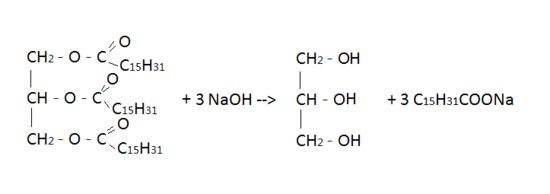 Tristearynian glicerolu     +   zasada sodowa    stearynian sodu   + glierol (gliceryna)  B. Reakcje zobojętniania kwasów tłuszczowych   Ważniejsze kwasy tłuszczowe: Kwas stearynowy (oktadekanowy): C17H35 – COOH, Kwas palmitynowy (heksadekanowy): C15H31 – COOH Kwas oleinowy (oktadekenowy): C17H33 – COOH Kwas heptadekanowy: C16H33 – COOH Kwas linolowy: C17H31 – COOH Kwas linolenowy: C17H29 – COOH   C17H35 – COOH      +     KOH          C17H35 – COOK + H2O  Kwas stearynowy + zasada potasowa  stearynian potasu + woda  (oktadekanowy)                                         (oktadekanian)  C17H31 – COOH    +   LiOH        C17H31 – COOLi + H2O  Kwas linolowy    + zasada litowa  linolonian litu + woda  Właściwości mydeł i ich zastosowanie  Cząsteczka mydła zawiera dwa fragmenty o różnym powinowactwie do wody  i substancji tłuszczowych: Hydrofilowa (lipofobowa) – „lubiący” wodę ale „nielubiący” tłuszczów  Lipofilowa (hydrofobowa) – „lubiący” tłuszcze ale „nielubiąca” wody  CH3–CH2–CH2–CH2–CH2–CH2–CH2–CH2-CH2-CH2-CH2-CH2-CH2-CH2-CH2 –CH2 – COOK                                            CH3 – (CH2)14 – CH2 – COOK                Fragment lipofilowy (hydrofobowy)     Fragment hydrofilowy (lipofobowy)  Mydła należą do substancji powierzchniowo czynnych (detergenty – surfakanty), mają one zdolność do zmniejszenia napięcia powierzchniowego wody, właściwość ta wynika z budowy cząsteczki zawierającej fragment lipofilowy (ogonek)  i fragment hydrofilowy (główka)  Podział mydeł ze względu na rozpuszczalność w wodzie stan skupienia  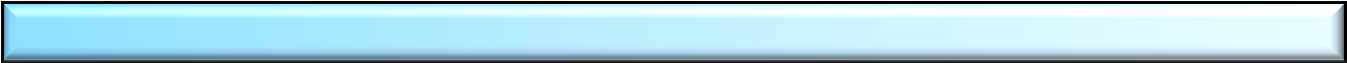 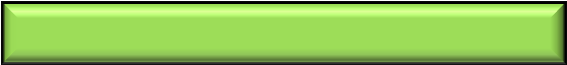 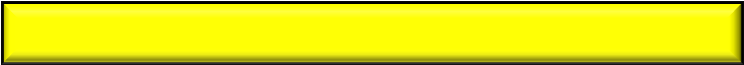 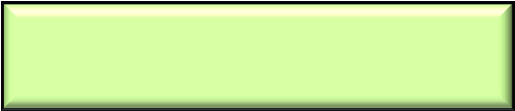 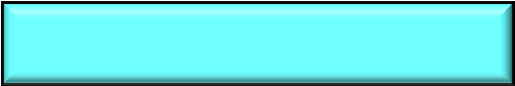 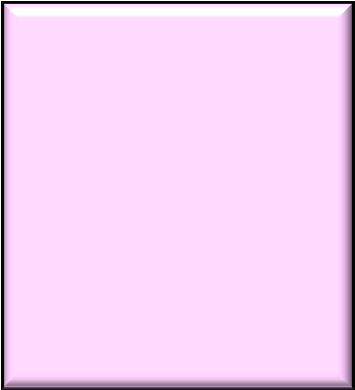 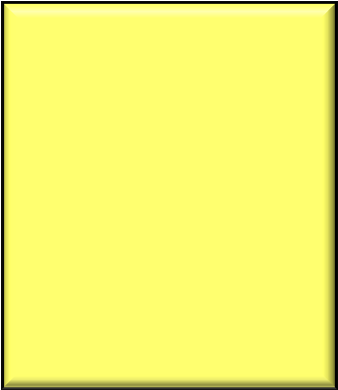 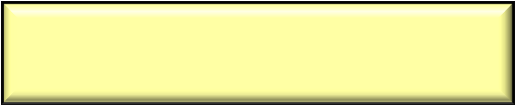 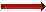 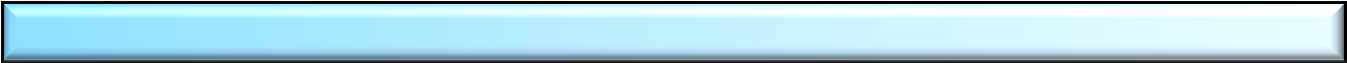 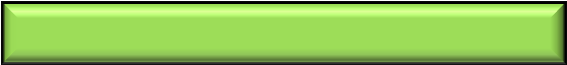 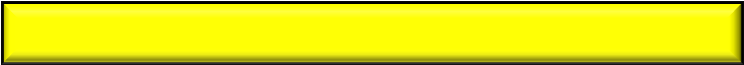 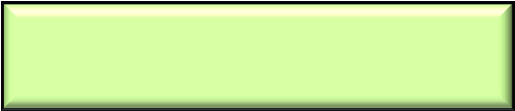 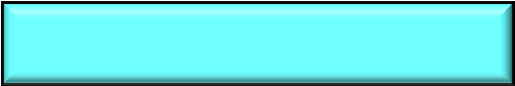 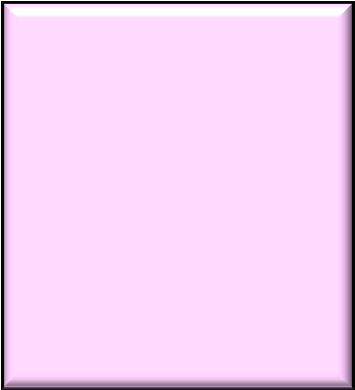 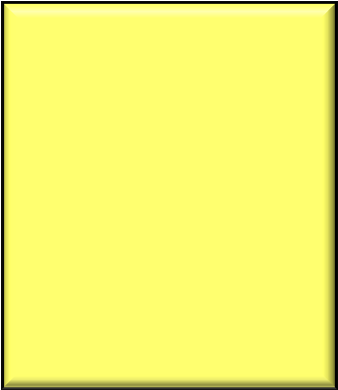 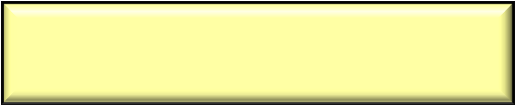 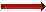 Zastosowanie mydeł: Sodowe: twarde, białe, produkcja mydeł toaletowych, Potasowe: maziste, szare, produkcja płynów do prania, past czyszczących  i BHP, mydeł płynnych antybakteryjnych, pestycydów, Magnezowe: trudne rozpuszczalne, płynne, produkcja szamponów do mycia włosów i płynów do kąpieli, Litowe: półciekłe, nierozpuszczalne w wodzie, dodatek do produkcji smarów łożyskowych, Glinowe: stałe, miękkie, nierozpuszczalne w wodzie, stosowane do impregnacji przeciwwodnych tkanin (brezentów).  III. 	Właściwości chemiczne mydeł A. Dysocjacja elektrolityczna mydeł rozpuszczalnych w wodzie:  C17H35 - COOK ↔ C17H35 - COO - + K+  C17H33 – COONa ↔ C17H33 – COO - + Na+  B. Częściowa hydroliza anionowa mydeł w wodnych roztworach: Zapis cząsteczkowy: C17H35 – COOK + H2O ↔ C17H35COOH + KOH Zapis jonowy: C17H35 – COO - + K+ + H2O ↔ C17H35 - COOH + K+ + OH -  Zapis skrócony: C17H35 – COO - + H2O ↔ C17H35 – COOH + OH –  Wniosek – odczyn wodnych roztworów mydeł jest zasadowy, w wyniku czego skóra człowieka ulega odkwaszeniu, aby utrzymać naturalny odczyn skóry (pH = 5,5)  w kosmetykach  linii 5,5 stosowane są dodatki zakwaszające (np. słabe kwasy organiczne).  	IV. 	Twardość wody i jej usuwanie Twardość wody  Kationy wapnia (Ca2+) i magnezu  (Mg2+) zawarte w wodzie nadają jej tzw. twardość, która jej obniża przydatniść technologiczną i myjąco – piorącą.  Twardość wody dzieli się na dwa rodzaje: Węglanowa (przemijająca):  kationy do  wody przechodzą w wyniku rozpuszczalnych w wodzie wodorowęglanów wapnia lub magnezu  w procesie krasu (chemicznej erozji skał węglanowych) Stała (nieprzemijająca): kationy do wody przechodzą w wyniku rozpuszczania w wodzie soli siarczanowych(VI), chlorkowych, azotanowych(V) wapnia lub magnezu  Metody usuwania twardości wody (zmiękczania w wody) Gotowanie wody lub metoda wapienna – tylko twardość węglanowa, Metoda sodowa, fosforanowa lub z użyciem mydła –  wszystkie rodzaje twardości.